RELAZIONE  DIDATTICA A DISTANZA SCUOLA PRIMARIA/ SECONDARIAa. s. 2019/2020                                                                                                            FIRMA DEL DOCENTE                                                                                               ___________________________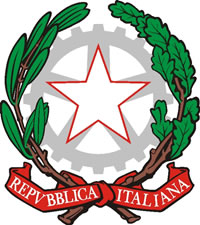 ISTITUTO COMPRENSIVO “G. Racioppi” Scuola dell’Infanzia, Primaria  e  Secondaria  di Primo GradoViale D. Galante, 21 – 85047 Moliterno (Pz)con sedi  associate  in  Sarconi  e   Spinoso  (PZ)Tel. 0975/64106 – Fax 0975/422397Cod. Scuola: PZIC85500B  -  Codice fisc.: 96032740761Email: pzic85500b@istruzione.itSito web: www.comprensivomoliterno.gov.it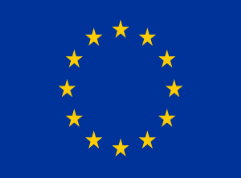 DOCENTE ORDINE DI SCUOLA E PLESSOCLASSE E SEZIONEALUNNI  della classeFREQUENZA IN PIATTAFORMA:N. DISABILI                         N. BES□ REGOLARE□ SCARSA□ INSUFFICIENTEN. DISABILI                         N. BES□ REGOLARE□ SCARSA□ INSUFFICIENTEN. DISABILI                         N. BES□ REGOLARE□ SCARSA□ INSUFFICIENTEORE DEDICATECONTENUTI e ATTIVITÀ RIMODULATE, RISPETTO ALLA PROGRAMMAZIONE INIZIALE A SEGUITO DEL D. L. N.18 DEL17-03-2020 E DELLA   NOTA MIUR N.3607 DEL 18-03-2020STRUMENTI  UTILIZZATIREGISTRO ELETTRONICO/PIATTAFORMA BSMARTVIDEOLEZIONIALTRO (specificare)MODALITÀ DI RESTITUZIONE COMPITI/ MATERIALIVERIFICHE EFFETTUATECRITICITÀ RISCONTRATEALUNNI NON RAGGIUNTI (specificare nomi e motivi)BUONE PRASSI DA SEGNALARE